Formulaire pour présenter le cas étudiéLe problème de communication que l’étudiant souhaite traiter dans son étude de cas doit être obligatoirement validé par le directeur du mémoire (= obligatoirement un enseignant-chercheur habilité de l’équipe pédagogique de la filière CFI) et – si le travail se réalise sous forme d’une codirection - par le co-directeur (en règle générale soit un deuxième enseignant-chercheur de la filière CFI, soit un enseignant-chercheur du département/de la section où l’étudiant poursuit ses études de langue/de civilisation). Pour obtenir cette validation de la part du directeur (et du co-directeur), l’étudiant doit remplir le formulaire suivant :Une fois rempli, daté et signé par l’étudiant, ce formulaire doit être envoyé par courrier électronique et en format word :au directeur de la thèse professionnelle ;si applicable, au co-directeur de la thèse professionnelle ;à la coordinatrice pédagogique et administrative de la filière CFI.Le directeur de la thèse professionnelle (et, si applicable, le co-directeur) examinera les informations fournies par l’étudiant, demandera, le cas échéant, des précisions et, enfin, donnera son accord en le datant et signant à son tour. Le formulaire daté et signé par le directeur de la thèse professionnelle (et, éventuellement, par le co-directeur) sera transmis au secrétariat pédagogique et administratif qui en fera une copie avant de le communiquer à l’étudiant intéressé.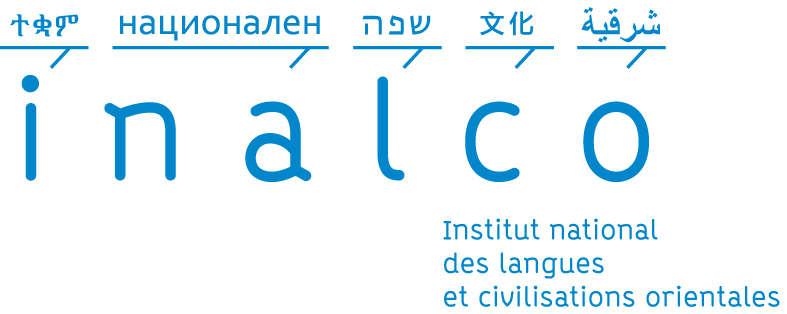 Master LLCER - CIM 2 -  Année 2017-2018Etude de cas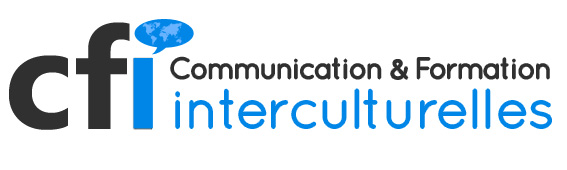 1Nom – Prénom – IdentifiantNOM, PrénomN° identifiant2Intitulé de l’étude de casTitre provisoire/de travail.3Présentation du cas qu’on se propose d’étudier 10 à 15 lignes4Langue(s)/culture(s) concernée(s)5Spécialité CFIUn, deux ou plusieurs mots-clés à choisir dans la nomenclature CFI6ObjectifsLe ou les buts qu’on se propose de réaliser7Objets, données, corpus, …Préciser les principales données primaires sur lesquelles ou à partir desquelles on travaillera8Méthodes de travailPréciser la ou les principales méthodes de travail utilisée(s) dans ce travail9RéférencesDeux ou trois références biblio/webographiques que l’étudiant a déjà pu consulter !!10Directeur du mémoireNom + Prénom + Grade + Rattachement11Co-Directeur du mémoireNom + Prénom + Grade + Rattachement12Date du dépôt13Signature de l’étudiant14Date d’acceptation par le directeur de la thèse professionnelle et signature15Date d’acceptation par le co-directeur thèse professionnelle et signature